Ростовская  область, станица МелиховскаяМуниципальное бюджетное образовательное учреждение Мелиховская средняя общеобразовательная школа, Усть-Донецкого района Ростовской области Социально ориентированный проект«Праздник для всех!»Всероссийский конкурс экологических проектов «Волонтеры могут все»Номинация - «Волонтеры спешат на помощь!»(коллективное участие)Автор проекта  - Волонтерский отряд «Всплеск» (структурное отделение ДОО «Школьная лаборатория детских проектов МБОУ МСОШ»)  Руководитель проекта  -  Воробцова Кристина Сергеевнаученица 11 класса МБОУ МСОШ, руководитель  волонтерского отряда «Всплеск»период выполнения проекта 2017-2021гг2021годСоциальный проект волонтерского отряда «Всплеск» МБОУ МСОШ, Усть-Донецкого района, Ростовской области«Праздник для всех!» (паспорт проекта)Фотоприложение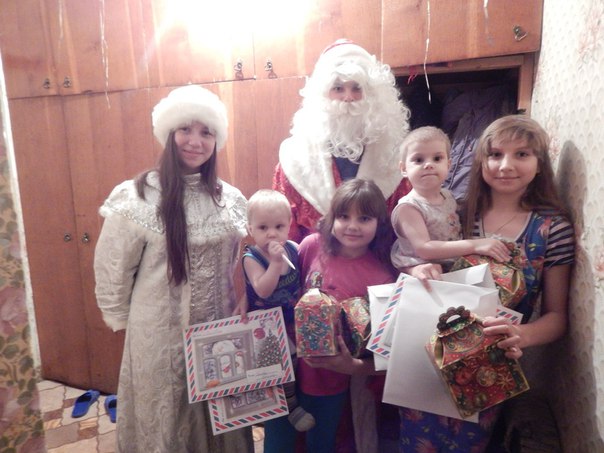 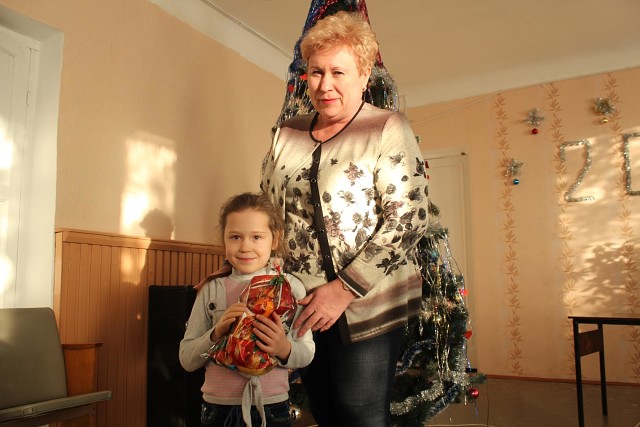 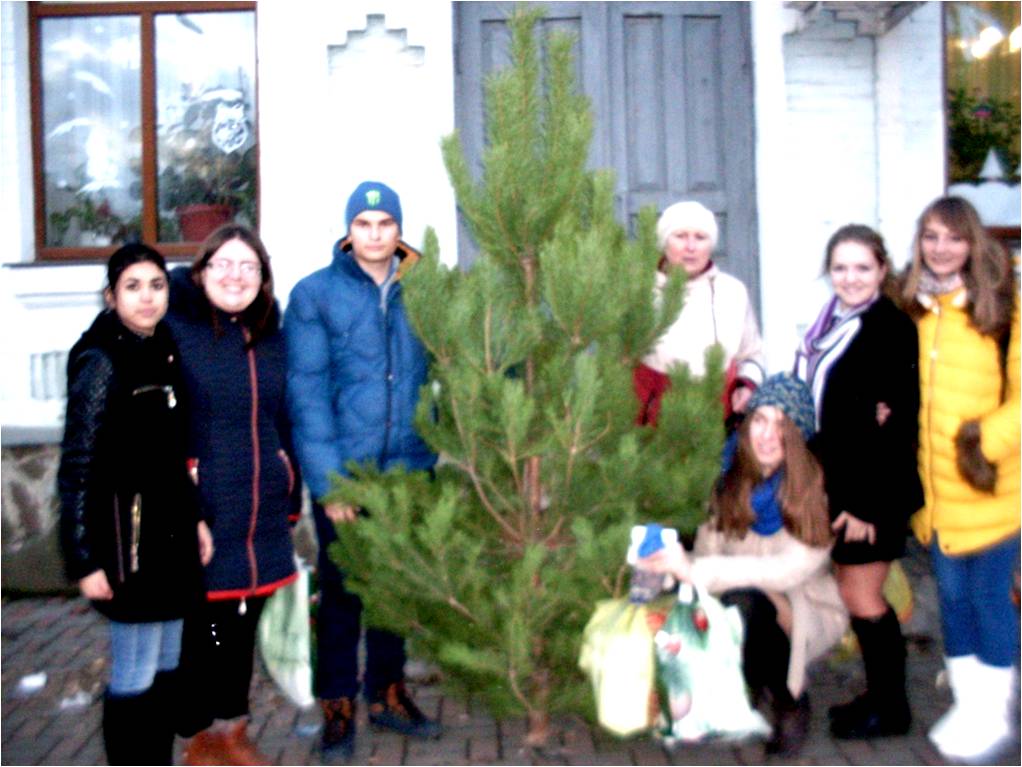 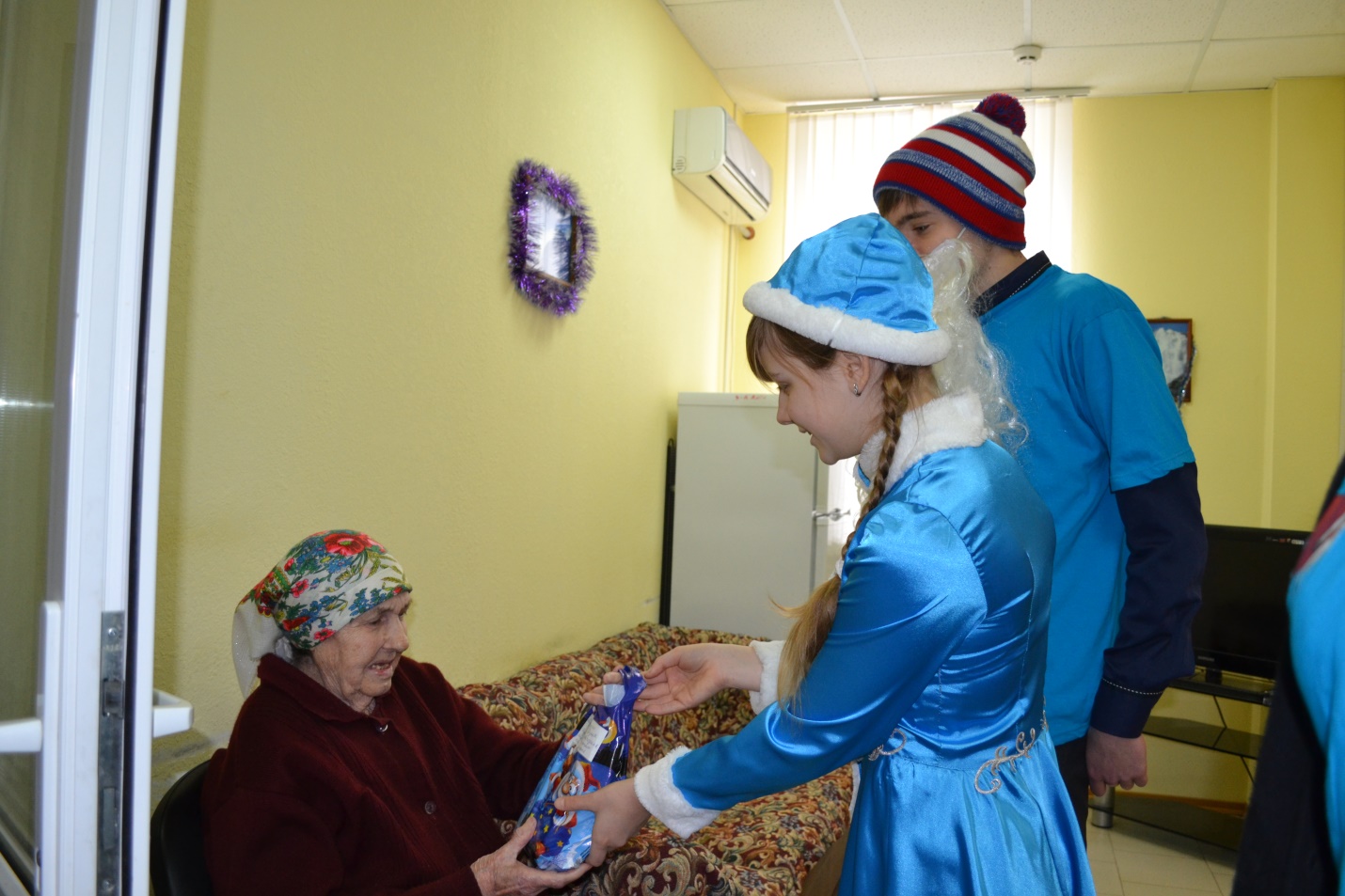 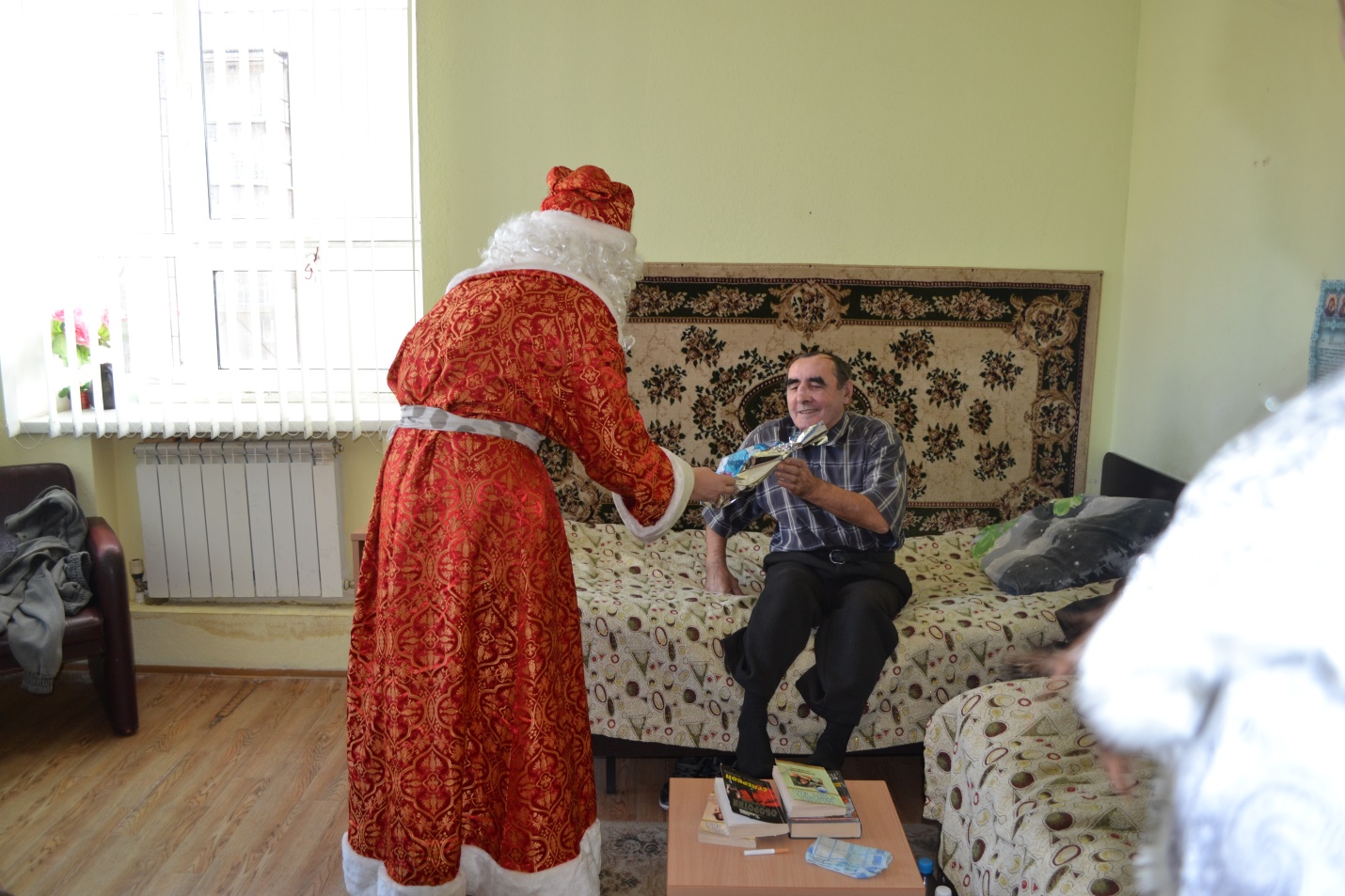 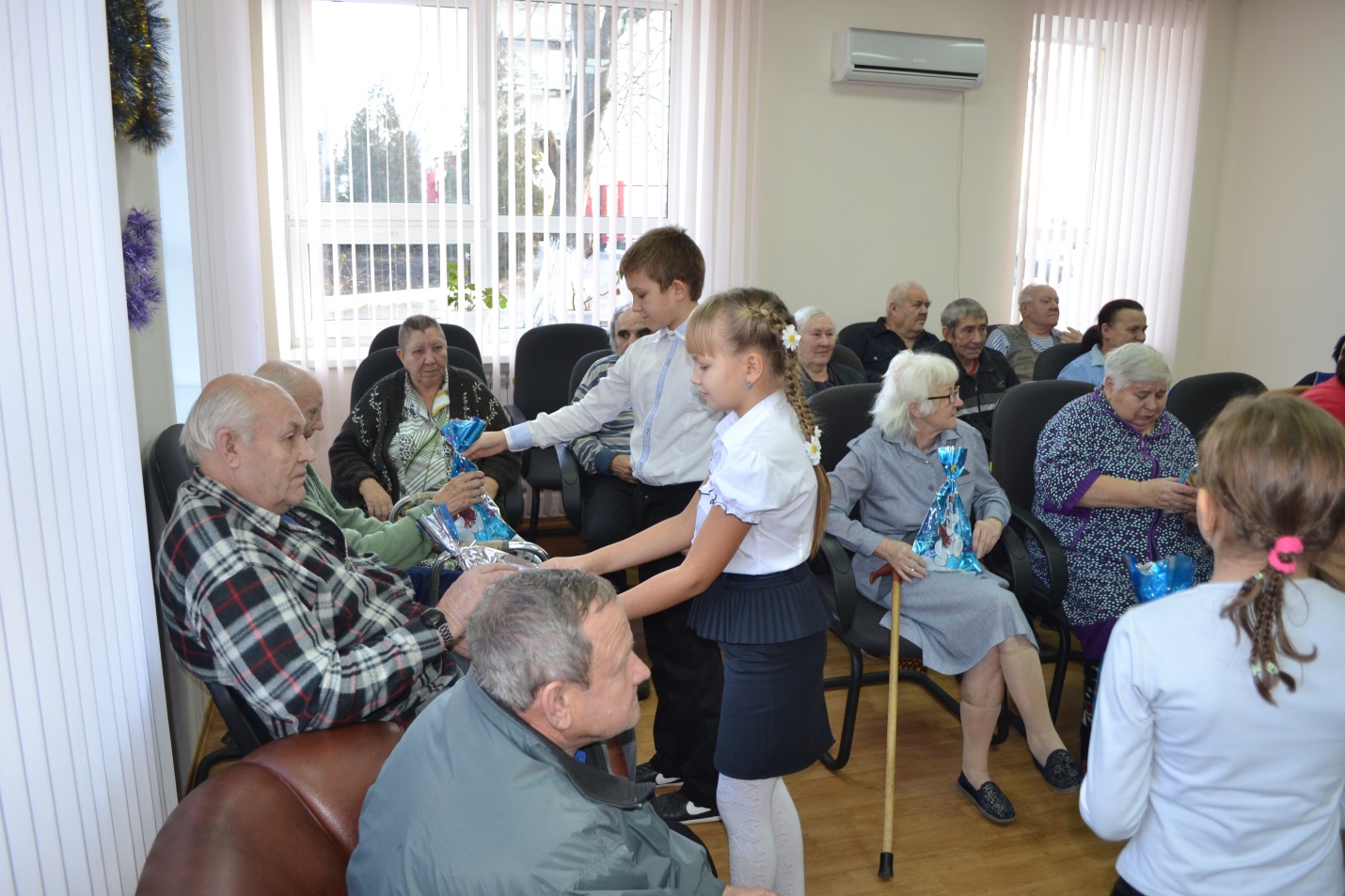 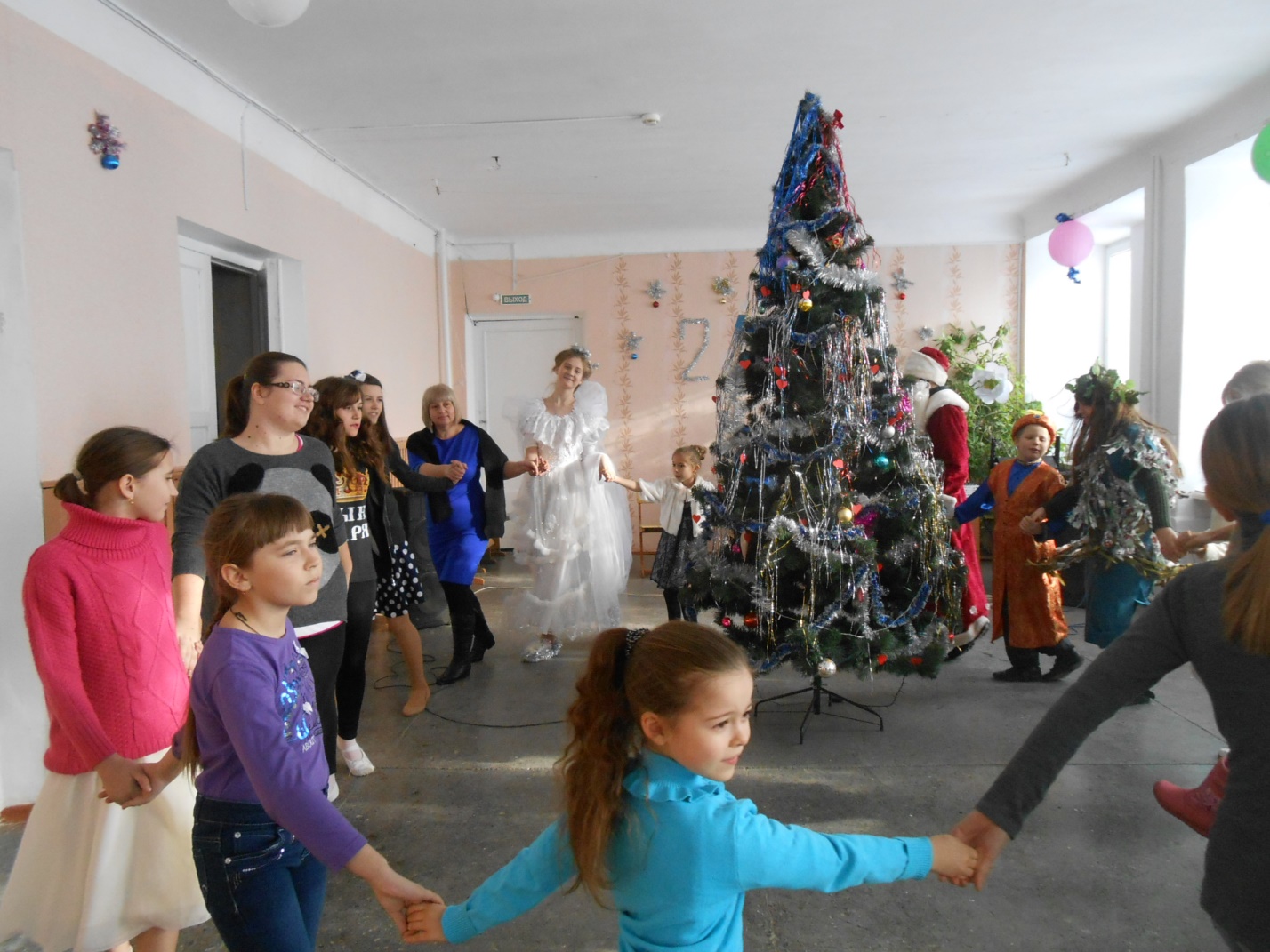 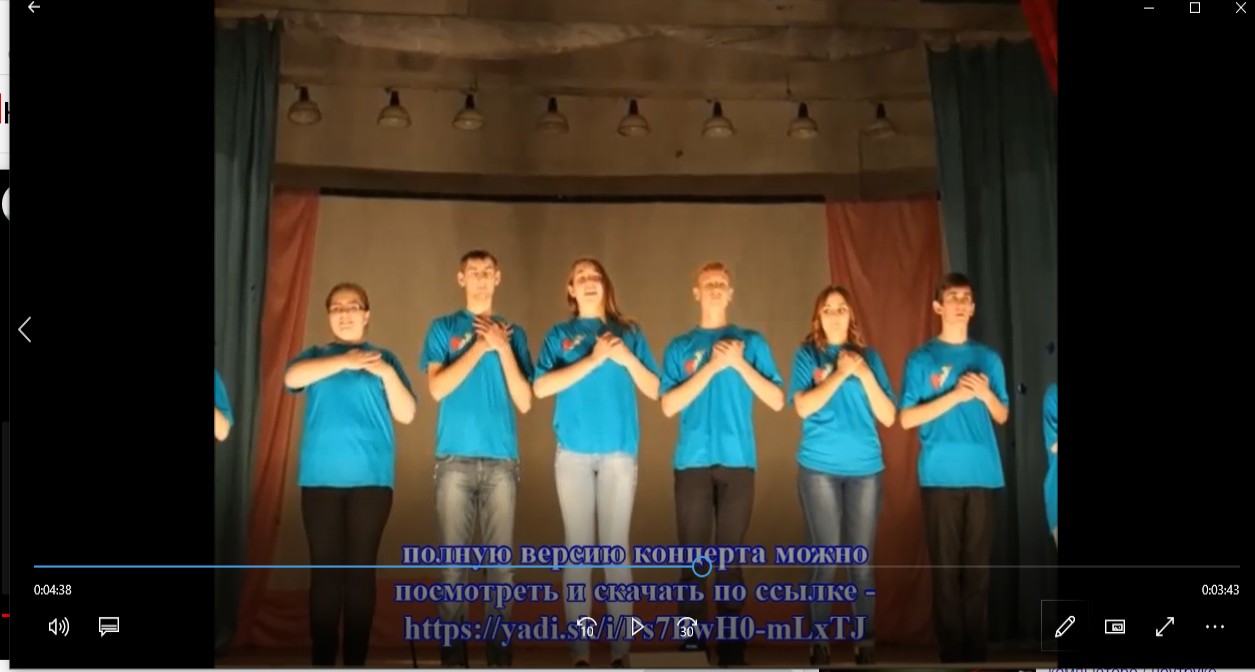 Наименование проектаМероприятие - благотворительный концерт «Праздник для всех» в рамках акции «Рождественский перезвон», направление деятельности волонтерского отряда  «Никто не забыт!» Руководитель проектаРуководитель волонтерского отряда «Всплеск» Воробцова Кристина Сергеевна, ученица 11 классаОрганизация-заявитель (самовыдвиженец)Волонтерский отряд «Всплеск» (структурное отделение ДОО «Школьная лаборатория детских проектов МБОУ МСОШ») 346662 ул. Крестьянская 42а, ст. Мелиховская, Усть-Донецкого района, Ростовской области эл.почта msosh@mail.ru телефон: +7 (86351) 92414, факс: +7 (86351) 92414 https://mou-msoch.narod.ru/index/osnovnye_svedenija_o_mbou_msosh/0-4 Куратор проекта Сазонова Людмила Павловна,учитель географии МБОУ МСОШ, координатор волонтерского отряда «Всплеск» andrej.1990.777@mail.ru  тел.89614021334Описание проблемы, решению/снижению остроты которой посвящен проектНовый год один из самых ожидаемых праздников в жизни каждого человека. В новогоднюю ночь каждый человек ждет, хоть маленького, но чуда. В России  принято дарить друг другу подарки. Где взять денег  на приобретение новогодних подарков для социально незащищенных категорий граждан: детей-сирот, детей, оставшихся без попечения родителей, инвалидов, престарелых, многодетных и малообеспеченных семей? Актуальность проекта для молодёжиСовременная молодежь,  как социальная группа, с одной стороны,  характеризуется некоторыми общими чертами: она, как правило, более образованна, владеет новыми профессиями и технологиями, является носителем нового образа жизни и социального динамизма. С другой стороны актуальной проблемой молодежи является усиление  кризиса нравственных ценностей (равнодушие к проблемам социально незащищенной категории людей, черствость, отсутствие уважения к пожилым людям, милосердия, сострадания).Привлечение подростков и молодежи к милосердной благотворительной деятельности способствует гражданскому становлению личности. Основные целевые группы, на которые направлен проект 1.Дети-сироты, дети - инвалиды, инвалиды – колясочники, пожилые люди, оказавшиеся в трудной жизненной ситуации (Пухляковский дом-интернат для пожилых людей и инвалидов), многодетные семьи, ветераны, вдовы ветеранов ВОВ, труженики тыла.2. Современные подростки, молодежь, общественность ст.Мелиховской и х.Пухляковского.3. Дети из отделения онкологии и гематологии ГБУ РО «Областной детской клинической больницы» Благотворительная помощь должна идти от человека к человекуОсновная цель проекта и задачи проектаЦель проекта:1)Воспитание милосердия и сострадания к людям и особенно к детям.2)Воспитание гражданско – патриотических чувств  среди молодежи.3)Совершенствование  навыков самостоятельной работы и коллективного творчестваЗадачи проекта:Организовать  и провести  благотворительный  концерт с последующим приобретением на заработанные средства новогодних подарков для детей-сирот из детского дома №1 г.Шахты, детям-инвалидам  ст.Мелиховской и х.Пухляковского, поздравления инвалидов-колясочников, детей из многодетных семей ПСП и МСП, пожилых людей  Привлечь   родителей  к  участию в проекте: сбор игрушек, одежды, изготовление новогодних игрушек для аукциона.Привлечь детские творческие коллективы Усть-Донецкого района к участию в проведении мероприятияОбратить внимание общественности к проблемам социально незащищенной категории граждан.Сроки реализации проектаПроект долгосрочный. Реализуется с 2015 года. География проектаТерритория Мелиховского  и Пухляковского  скльских поселений, Усть-Донецкого района, детский дом №1 г.Шахты Ростовской области. ГБУ РО «Областная детская клиническая больница»Этапы реализации проекта (описание методов реализации проекта, ведущих к решению поставленных задач)План и результаты реализации проекта в 2015-2016 гг.Дальнейшая реализация проект( как будет развиваться проект после достижения поставленной цели, долгосрочный эффект проекта)Жизнеспособность данного проекта обусловлена тем, что учащиеся решают реальные задачи, соизмеримые уровню их возможностей.Возможное развитие проекта в дальнейшем:Расширение географии проекта;Привлечение большего числа детей и подростков к реализации проекта;Объединение для реализации проекта детей района;Передача накопленного опыта учащимся, желающим реализовать подобный проект;Сотрудничество со СМИПриложения(Список приложений: фотографии, видео, статьи в СМИ, ссылки на сообщения о проекте и т.д.)https://vk.com/vol_otr_splash - информация о мероприятии в Контакте на странице группы волонтерского отряда «Всплеск»https://vk.com/splash_2010 вконтактеhttps://ok.ru/group/53763674341599   https://ok.ru/group/54449594368178      https://ok.ru/profile/467534960710 в одноклассникахhttps://dobro.ru/organizations/56782/info Добро РФ